Goodwood, Sussex Barat, 1 September 2020	Under Embargo 1900 JKT#rollsroyceghost“Ghost pertama buatan Goodwood adalah sebuah tanggapan terhadap klien generasi baru, baik dalam usia maupun sikap. Klien pria dan wanita ini menyarankan untuk tipe yang sedikit lebih kecil dan tidak terlalu mencolok untuk memiliki Rolls-Royce. Keberhasilan produk yang kami ciptakan untuk mereka memenuhi harapan kami yang paling ambisius. Selama sepuluh tahun masa pakainya, yang dimulai pada tahun 2009, Ghost telah menjadi model paling sukses dalam 116 tahun sejarah marque.Untuk menciptakan produk baru yang beresonansi dengan klien Ghost kami selama sepuluh tahun ke depan berarti kami harus mendengarkan dengan cermat permintaan mereka. Hari ini kami menetapkan standar baru dalam sentrisitas pelanggan dengan membuat mobil yang benar-benar baru untuk sekelompok klien Rolls-Royce yang unik. Para pemimpin bisnis dan pengusaha ini menuntut lebih banyak dari Ghost daripada sebelumnya. Mereka membutuhkan tipe baru sedan super mewah yang dinamis, nyaman dan sempurna dalam minimalisnya. Ghost adalah produk ini.Satu-satunya komponen yang kami bawa dari Ghost pertama yang dibuat di Goodwood adalah Spirit of Ecstasy dan payung. Segala sesuatu yang lain dirancang, dibuat, dan direkayasa dari bawah ke atas. Hasilnya adalah Rolls-Royce yang paling canggih secara teknologi. Ini menyaring pilar merek kami menjadi produk yang indah, minimalis, namun sangat kompleks yang sangat selaras dengan kebutuhan klien Ghost kami dan selaras dengan waktu.”Torsten Müller-Ötvös, Chief Executive Officer, Rolls-Royce Motor CarsPENDAHULUANPada tahun 2009, Rolls-Royce mengumumkan tambahan baru pada portofolionya yang menawarkan sesuatu yang sama sekali berbeda dengan Phantom andalannya. Produk ini beresonansi dengan sekelompok pria dan wanita baru yang menanggapi kesempurnaan tanpa henti dari merek dalam desain, teknik, dan pengerjaan, tetapi mencari ekspresi Rolls-Royce yang lebih sederhana dan minimalis. Eksekusi Ghost pertama buatan Goodwood, dan fokus lasernya untuk memenuhi permintaan kliennya, merupakan kesuksesan yang tak terbantahkan, dan selama sepuluh tahun siklus hidupnya, mobil transformatif ini menjadi produk paling sukses di 116- sejarah tahun. Kesuksesan besar Ghost sangat penting dalam memungkinkan merek tersebut meningkatkan produksi, berinvestasi dalam kemampuannya, dan menetapkan Rolls-Royce sebagai merek global yang sesungguhnya seperti sekarang ini.Selain itu, kehadiran pasar Ghost selama satu dekade memungkinkan Luxury Intelligence Specialists marque tersebut mengumpulkan informasi penting tentang mengembangkan perilaku tentang cara klien Ghost menggunakan mobil mereka, cara mereka memesannya, dan cara mereka memandang Rolls-Royce. Pengusaha dan pendiri yang sangat sukses dan beragam ini, yang memilih produk ini untuk merayakan kenaikan berkelanjutan mereka, adalah warga dunia - mereka telah dididik di luar negeri, mereka bepergian secara ekstensif dan mengalami Rolls-Royce dalam banyak budaya.Karena kepribadian Ghost yang energik dan dinamis, klien ini menyadari bahwa Rolls-Royce dapat menawarkan lebih dari sekedar pengalaman yang digerakkan oleh sopir. Memang, di Amerika Serikat dan wilayah Eropa, klien mengendarai Ghost mereka sendiri sejak tahap paling awal pengenalannya. Sementara itu, di Asia, klien sangat terlibat dalam teknologi terkoneksi, baik untuk bisnis maupun kesenangan.Di semua pasar, saat klien memesan Ghost mereka, mereka bertanya kepada perwakilan marque tentang pengalaman berkendara, meskipun mereka telah memilih wheelbase yang diperpanjang. Selama akhir pekan, alat bisnis ini berubah menjadi perayaan rahasia - klien akan beralih ke kursi pengemudi dan menikmati perjalanan ke restoran atau rumah kedua bersama teman dan keluarga mereka. Mereka merayakan keluasan karakter ini, dan ini tercermin dalam corak warna yang kurang formal dan lebih banyak personalisasi pada pandangan pengemudi. Ini adalah pembelajaran yang sangat penting.Sementara itu, di Goodwood, kemajuan signifikan sedang dibuat dengan arsitektur rangka spaceframe aluminium milik marque. Pertama kali digunakan di Phantom, lalu Cullinan, kerangka spaceframe ini unik untuk Rolls-Royce dan memungkinkan perancang dan insinyur merek untuk mengembangkan produk super mewah yang otentik, bebas dari batasan platform yang digunakan untuk menopang kendaraan bervolume tinggi. Karena klien Ghost membutuhkan mobil mereka, Rolls-Royce menggunakan arsitekturnya untuk merespons, menggabungkan teknologi seperti all-wheel drive dan all-wheel streering dalam Ghost, membuka kepribadian yang benar-benar baru dan bertujuan.Secara bersamaan, tim desain sedang melacak gerakan yang muncul untuk menentukan perawatan estetika Ghost. Itu berbicara tentang perubahan sikap di antara klien Ghost dalam cara kesuksesan diekspresikan. Dinamakan 'Post Opulence' atau ‘Pasca Kemewahan’ secara internal, itu ditandai dengan reduksi dan substansi. Untuk melayani ini, bahan luar biasa harus dipilih dan dirayakan. Desain harus dibatasi, cerdas dan tidak mengganggu. Filosofi ini adalah antitesis dari 'mediokrasi premium', sebuah istilah yang diciptakan oleh fashion cognoscenti. Ini mengacu pada produk yang menggunakan perawatan dangkal, seperti branding besar atau, dalam konteks mobil, jahitan rumit dan perangkat lain yang menciptakan ilusi kemewahan dengan membalut produk yang kurang substansi pada kulit premium.Hasil kolektifnya adalah Ghost baru. Ini adalah sebuah mobil yang secara tepat disesuaikan dengan saran kliennya, yang tampil sempurna dalam kesederhanaannya, yang didukung oleh substansi yang luar biasa, yang lebih baik.ENGINEERINGHak Milik Arsitektur Kerangka Spaceframe AluminiumDesainer, insinyur, dan pengrajin marque menuntut kebebasan untuk menciptakan kepribadian yang sangat spesifik untuk Ghost baru. Klien Pria dan wanita kami hanya mampu menciptakan produk super mewah yang otentik tanpa batasan platform yang digunakan untuk menopang kendaraan bervolume tinggi yang lebih kecil. Karenanya, arsitektur spaceframe aluminium milik Rolls-Royce adalah jawabannya.Diciptakan secara eksklusif untuk Rolls-Royce, arsitektur ini telah mendukung andalannya, Phantom, dan SUV transformatifnya, Cullinan. Fleksibilitas dan skalabilitas spaceframe membebaskan marque untuk melayani tuntutan estetika dan mekanis yang unik dari Ghost baru, dan dengan demikian menciptakan proposisi yang secara akustik superior, sangat kaku dan dinamis untuk Ghost dalam portofolio produk Rolls-Royce.Dalam bentuk yang direduksikan, arsitektur Rolls-Royce mendasari empat titik tetap, satu di setiap sudut mobil. Sekat aluminium yang dapat dipindahkan, lantai, crossmembers dan panel sill diposisikan secara khusus untuk memastikan Ghost baru memenuhi harapan klien sebagai mobil yang sama-sama menyenangkan untuk dikendarai. Dua dari rakitan pemasangan suspensi cor didorong ke paling depan Ghost baru, menempatkan 6,75 liter V12 di belakang as roda depan untuk mencapai distribusi bobot 50/50 yang optimal.Untuk mengakomodasi ini tanpa mengganggu interior suite Ghost baru, panjang keseluruhannya telah bertambah 89mm, dibandingkan dengan Goodwood Ghost yang pertama, menjadi 5546mm, dan lebar keseluruhannya telah bertambah 30mm menjadi 1978mm. Perubahan signifikan juga dilakukan pada sekat berkulit ganda dan kemasan struktur lantai. Ini dilakukan untuk menggabungkan all-wheel drivetrain, all-wheel steering dan Sistem Suspensi Planar yang didesain ulang sepenuhnya, yang semakin meningkatkan ciri khas merek Magic Carpet Ride. Hal ini dicapai tanpa mengorbankan pusat gravitasi rendah dari mobil, yang membantu dinamika menikung.Lebih lanjut untuk memanfaatkan keahlian aluminium marque, Ghost baru 100% terbuat dari bahan superstruktur logam. Bodi luar mobil dibuat sebagai satu bagian yang bersih dan luas, mengalir mulus dari pilar A, melewati atap dan ke belakang ke belakang mobil, mengingatkan pada model Silver Dawn dan Silver Cloud yang tampaknya dibuat secara utuh. Tidak adanya garis penutup yang lengkap ini memungkinkan klien untuk melihat dari depan ke belakang mobil tanpa terganggu oleh jahitan bodi yang kaku. Untuk mencapai hal ini, empat pengrajin mengelas bodi dengan tangan secara bersamaan untuk memastikan keliman yang terus menerus sempurna. Selain itu, 100% aluminium, pintu yang dilas dengan laser telah digunakan. Ini tidak hanya menawarkan manfaat bobot dan kekakuan 40.000Nm / derajat yang luar biasa, tetapi bahannya memiliki impedansi akustik yang lebih rendah daripada baja, meningkatkan suasana kabin.6,75-Litre Twin-Turbocharged V12Feedback klien yang meminta torsi yang hampir instan dan pengoperasian yang hampir senyap membuat pabrikan tersebut mengembangkan lebih lanjut mesin bensin V12 twin-turbocharged Rolls-Royce 6,75 liter. Peta mesin Ghost yang dipesan lebih dahulu dibuat untuk memastikan kinerja yang memadai untuk mobil dinamis ini, menghasilkan torsi 563bhp / 420kW dan 850Nm / 627lb ft ke all-wheel drive, all-wheel steering drivetrain. Sepadan dengan ekspektasi klien, torsi maksimum tersedia dari hanya 1600rpm - hanya 600rpm di atas tick-over. Untuk lebih menyempurnakan sifat akustiknya yang sudah luar biasa, sistem pemasukan udara menggunakan port yang lebih besar untuk mengurangi keberadaan mesin di rangkaian interior.Planar Suspension SystemCiri khas marque's Magic Carpet Ride telah berevolusi. Untuk Ghost baru, spesialis teknik mendesain ulang suspensi mobil sepenuhnya untuk memberikan apa yang disebut Sistem Suspensi Planar. Dinamai berdasarkan bidang geometris, yang benar-benar datar dan rata, sistem ini merupakan hasil dari sepuluh tahun pengujian dan pengembangan kolektif untuk menciptakan kesan terbang di darat yang belum pernah dicapai oleh mobil lain sebelumnya. Dibuat melalui pengembangan teknik fisik serta pemindaian canggih dan teknologi perangkat lunak, ini menggabungkan unit Upper Wishbone Damper pertama di dunia di atas rakitan suspensi depan, menciptakan pengendaraan yang lebih stabil dan mudah. Ini bekerja bersama sistem Flagbearer, yang menggunakan kamera untuk membaca jalan di depan dan menyiapkan sistem suspensi untuk setiap perubahan permukaan jalan, serta Transmisi Bantuan Satelit dari marque. Teknologi ini dikelola sebagai satu kesatuan melalui sistem perangkat lunak Planar yang dipesan lebih dahulu. Ghost Baru sekarang dapat mengantisipasi dan bereaksi terhadap permukaan jalan yang paling menuntut.Upper Wishbone Damper sendiri adalah hasil dari lima tahun pengujian jalan dan bangku. Diciptakan secara eksklusif untuk Rolls-Royce, teknologi ini semakin mengembangkan sistem suspensi Magic Carpet Ride double-wishbone dari marque. Etos pendiri marque, Sir Henry Royce, adalah "Ambil yang terbaik yang ada dan buat lebih baik," dan dalam semangat ini spesialis sasis mengembangkan Upper Wishbone Damper untuk lebih meningkatkan variabel kontinyu, peredam kejut yang dikontrol secara elektronik dan self- meratakan penyangga udara volume tinggi terakit. Ini belum pernah diterapkan pada mobil produksi.Kelima As roda belakang mendapat manfaat dari teknologi suspensi udara volume tinggi yang sama sendiri-sendiri, serta rear-wheel steering. Kedua As roda dikelola melalui perangkat lunak Planar merek. Ini juga mengatur teknologi sasis Ghost baru lainnya, termasuk all-wheel drive, all-wheel steering, kontrol stabilitas, dan sistem pengereman yang mengering sendiri, untuk memastikan mobil bereaksi sebagai satu kesatuan terhadap perubahan permukaan atau tingkat cengkeraman sambil juga mempertahankan a berjiwa, kepribadian yang dinamis.Perangkat lunak Planar juga mengelola informasi yang membutuhkan Ghost baru untuk secara proaktif beradaptasi dengan gangguan yang akan datang. Yang pertama dari teknologi ini adalah sistem Flagbearer marque. Menggugah para pria yang diwajibkan oleh hukum untuk membawa bendera merah di depan pada masa awal mobil, teknologi ini terdiri dari sistem kamera stereo yang terintegrasi di kaca depan untuk melihat jalan di depan, menyesuaikan suspensi secara proaktif daripada secara reaktif hingga 100 km / jam. Yang kedua adalah sistem Transmisi Satelit Rolls-Royce, yang mengambil data GPS untuk memilih gigi yang optimal untuk tikungan yang akan datang. Hasilnya adalah tingkat kenyamanan berkendara dan kendali yang belum pernah ada sebelumnya untuk sebuah mobil.Pintu EffortlessKlien Rolls-Royce telah menikmati pintu yang menutup sendiri sejak Goodwood Phantom pertama. Dioperasikan oleh tombol di dasbor dan pilar C untuk mobil dengan pintu belakang, inovasi ini telah dirayakan di kalangan pelanggan. Untuk Ghost baru, insinyur marque memilih untuk mengembangkan lebih lanjut teknologi ciri khas ini dan, untuk pertama kalinya, klien sekarang juga dapat membuka pintu dengan bantuan daya.Klien pertama-tama membuka pintu dengan satu tarikan pegangan interior, kemudian membiarkan pegangan kembali ke posisi istirahat sementara mereka memeriksa potensi bahaya, dan kemudian menarik dan menahannya untuk bantuan daya penuh saat membuka. Setelah pintu dibuka cukup untuk jalan keluar klien, mereka berhenti menarik pegangan, yang mengaktifkan rem pintu.Setelah klien turun, mereka dapat menutup pintu sepenuhnya secara otomatis dengan menekan sebuah tombol di pegangan pintu eksterior. Jika mereka lebih suka menutup pintu secara manual, pengoperasiannya dibantu listrik. Sensor longitudinal dan transversal on-board, serta sensor G-force yang dipasang di setiap pintu, memungkinkan kecepatan operasi yang sama terlepas dari sudut bukit atau jalan masuk.Sistem Pemurnian Mikro LingkunganGhost baru mendapat manfaat dari Micro Environment Purification System (MEPS) baru. Teknologi penyaringan udara yang ada dikembangkan lebih lanjut untuk menggabungkan rangkaian lengkap peningkatan perangkat keras dan perangkat lunak. Sensor Deteksi Pengotor yang sangat sensitif diperkenalkan untuk mendeteksi kualitas udara sekitar, secara otomatis mengalihkan asupan udara segar ke Mode Resirkulasi jika terdapat tingkat kontaminan udara yang tidak dapat diterima. Ini menyalurkan semua udara kabin melalui filter serat nano, yang mampu menghilangkan hampir semua partikel ultra halus dari lingkungan mikro Rolls-Royce dalam waktu kurang dari dua menit.Rolls-Royce yang Paling Canggih Secara TeknologiGhost baru sempurna dalam kesederhanaannya, tetapi menciptakan lingkungan yang murni dan mendetoksifikasi ini adalah salah satu tantangan terbesar dalam sejarah marque. Memang, Ghost baru adalah mobil Rolls-Royce berteknologi paling canggih yang pernah diproduksi. Perlengkapan lebih lanjut meliputi: lampu depan LED dan laser dengan jangkauan penerangan lebih dari 600m, bantuan penglihatan, termasuk peringatan satwa liar dan pejalan kaki siang dan malam; asisten kewaspadaan; sistem empat kamera dengan tampilan panorama, visibilitas serba dan tampilan helikopter; cruise control aktif; peringatan tabrakan; peringatan lintas lalu lintas; keberangkatan jalur dan peringatan perubahan jalur; tampilan head-up resolusi tinggi 7x3 yang terdepan di industri; Hotspot Wi-Fi; parkir sendiri; dan sistem navigasi dan hiburan terbaru.AKUSTIKFormula untuk KetenanganKlien Ghost beroperasi di dunia bisnis yang rumit. Dari saat mereka memasuki rangkaian interior Rolls-Royce mereka, sangatlah penting bahwa mereka dijiwai dengan rasa kebugaran. Secara visual, ini adalah hasil dari pendekatan obsesif terhadap pengurangan dan dedikasi yang teguh terhadap kualitas dan substansi material. Namun, secara eksperimental, hal ini dicapai melalui rekayasa sasis dan drivetrain yang tiada tara, serta pendekatan yang tiada henti untuk menciptakan suasana akustik yang tenang di dalam rangkaian interior. Insinyur akustik Rolls-Royce ahli dalam ketenangan. Untuk Ghost baru, diputuskan bahwa keahlian ini akan diformalkan dan spesialis marque akan membuat Formula untuk Ketenangan yang dapat membantu menginformasikan produk masa depan.Elemen pertama dari formula ini adalah arsitektur spaceframe Rolls-Royce. Konstruksi aluminiumnya memiliki impedansi akustik yang lebih tinggi dibandingkan dengan baja. Selain itu, ia dibangun dari bentuk yang kompleks, bukan permukaan datar yang beresonansi. Bagian sekat dan lantai juga berkulit ganda, mengapit kempa redaman komposit untuk mengurangi kebisingan jalan yang mengganggu ruang penumpang. Bagian arsitektur yang lebih besar juga telah dibuat dengan titik akses khusus untuk pemasangan bahan peredam akustik - Ghost baru menggunakan total lebih dari 100kg, diterapkan di pintu, atap, antara jendela kaca ganda, di dalam ban dan di dalam hampir semua arsitektur itu sendiri. Elemen terakhir dari formula ini adalah mengharmonisasi mobil. Spesialis akustik marque bereksperimen dengan suite interior yang benar-benar sunyi, tetapi menemukan pengalaman itu membingungkan. Untuk mengatasinya, mereka memilih untuk membuat 'bisikan', nada lembut yang dialami sebagai satu nada halus. Untuk mencapai ini, setiap komponen harus disetel sehingga berbagi frekuensi resonansi yang sama. Rangka kursi pada prototipe awal, misalnya, beresonansi pada frekuensi yang berbeda pada bodi, sehingga unit redaman dikembangkan untuk menyatukan suara menjadi satu nada. Selain itu, rongga boot besar 507-liter menghasilkan frekuensi rendah yang dapat dirasakan pada kecepatan jalan raya - port dibangun di bawah rak parsel belakang yang memungkinkan gelombang suara yang mengganggu ini keluar dan karenanya lebih menyelaraskan akustik keseluruhan Ghost yang baru dengan lebih baik.Bespoke AudioSelain menciptakan lingkungan yang tenang untuk dinikmati klien dalam keadaan nyaris hening, upaya Rolls-Royce dalam mencapai kesempurnaan akustik menciptakan panggung suara yang tak tertandingi untuk para insinyur Audio Bespoke marque. Klien pria dan wanita kami berada dalam fase desain arsitektur untuk membuat sistem suara untuk Ghost baru, merekayasa kualitas audio menjadi bagian paling utama dari mobil ini.   Ghost baru menggabungkan ruang resonansi ke bagian ambang tubuh; respons frekuensi dari komponen speaker Audio Bespoke menentukan ukuran dan bentuk ruangan. Intinya, ini mengubah mobil menjadi subwoofer.Amplifier yang kuat mengontrol 18 saluran (satu untuk setiap speaker), memberikan output 1300W. Teknologi pengoptimalan mutakhir dan cone speaker majemuk magnesium-ceramic presisi tinggi memungkinkan perubahan suara yang sangat kecil dengan respons frekuensi yang luar biasa. Untuk Ghost baru, speaker exciter digunakan bersama dengan speaker tipe kerucut yang lebih konvensional. Unit-unit ini terikat ke permukaan suatu objek, memberikan getaran dari massa bergerak exciter langsung ke dalamnya - dalam kasus Ghost baru, Starlight Headliner, yang pada dasarnya mengubah langit-langit mobil menjadi speaker besar.Dua mikrofon aktif di kabin juga memungkinkan fungsi adaptif, mendeteksi tidak adanya atau penekanan frekuensi yang berlebihan sebelum memicu amplifier untuk menyesuaikan kenyaringan rentang frekuensi tertentu untuk menangkal itu. Sistem Audio Bespoke memanfaatkan musik tanpa kompresi dengan kualitas terbaik, memberikan pengalaman mendengarkan yang luar biasaDESIGNExteriorSejak peluncuran Rolls-Royce pertama di Goodwood, perhatian besar telah diberikan untuk menciptakan dunia estetika yang khas untuk setiap mobil. Domain unik ini telah dibuat berdasarkan nilai desain yang diberikan oleh klien Rolls-Royce. New Ghost mencerminkan apresiasi kemewahan yang berevolusi, yang didefinisikan oleh minimalis dan kemurnian, tetapi didukung oleh substansi yang hebat. Dalam fase ideasi pra-sketsa dari pengembangan desain Ghost yang baru, perawatan ini dinamai 'Post Opulence' - sebuah gerakan yang ditentukan oleh keaslian bahan daripada pernyataan terbuka, yang telah mengakar dalam arsitektur, mode, perhiasan, dan desain boat.Mengejar estetika minimalis ini untuk Ghost baru adalah tujuan mutlak tim desain. Perawatan yang diinginkan tidak steril, tetapi percaya diri dengan kemurniannya dan tidak salah lagi adalah milik Rolls-Royce. Ini dimulai dengan kesan pertama mobil. Arsitektur berpemilik Rolls-Royce memungkinkan tim desain untuk menambah lebar sebesar 30mm, secara halus mengkomunikasikan keberadaannya. Ini dibingkai oleh garis busur tajam yang berpotongan dengan tanda cahaya bersudut, menciptakan ujung depan yang tegas namun indah.Selain itu, Ghost baru diberi karakter front-end yang halus. Ini dicapai bukan dengan desain terbuka, tetapi dengan cahaya. 20 LED di bawah gril radiator bagian atas menerangi setiap panel secara halus. Selama fase pengembangan, prototipe awal terlalu efektif dan cahaya yang dipantulkan dari atas yang dipoles tampak terlalu mencolok. Dalam semangat estetika Post Opulent, tim teknik marque menyikat bagian belakang jeruji logam, membuatnya kurang reflektif, mengurangi efek dan menyempurnakan cahaya tertahan yang diinginkan.Bagian depan Ghost baru adalah contoh obsesi tim desain terhadap reduksi. Berkat struktur bodi aluminium yang dilas dengan tangan, struktur utama mobil tampak sebagai satu kanvas cair, tidak terganggu oleh garis tertutup, mengingatkan pada Silver Dawn dan Silver Cloud yang dibuat oleh pelatih. Untuk pertama kalinya, Spirit of Ecstasy tidak dikelilingi oleh garis panel melainkan berdiri di dalam 'danau' kapnya sendiri.Beralih ke sisi-sisi, satu pukulan lurus digunakan untuk mempertegas panjang mobil. 'Garis waft' bagian bawah meminjam dari desain perahu dan menggunakan refleksi untuk meringankan permukaan dan menciptakan rasa gerakan yang murni dan tidak rumit.Pindah ke rumah kaca, itu sengaja netral, dengan kedua pintu berbagi grafik jendela yang proporsional sama, memberi isyarat bahwa Ghost baru memberikan keseimbangan baik sebagai mobil yang berorientasi pada pengemudi dan yang juga di kendarai oleh sopir. Garis atap yang melengkung halus dengan lembut menyatakan maksud dinamisnya. Bagian belakang mengikuti gerakan ini dan menghilang dengan lancip.Grafis lampu belakang yang hampir persegi telah menjadi prinsip desain Rolls-Royce kontemporer. Tetap ada, tetapi telah dimodernisasi dengan sedikit kemiringan ke depan. Tidak dikelilingi oleh garis-garis tertutup, tampak seolah-olah itu adalah sebuah pulau di dalam permukaan yang dicat.InteriorPemahaman yang baik terhadap pola konsumsi kemewahan klien yang berubah dan pandangan yang lebih luas tentang pergerakan desain yang muncul menginformasikan kepada produsen bahwa, estetika interior harus mengikuti prinsip minimalis yang sama dengan eksterior. Detail yang kompleks dan hiasan kurang menarik ditolak, tidak hanya untuk menciptakan perlindungan yang lebih santai, tetapi juga untuk lebih menghargai substansi material dan memaksimalkan dampak personalisasi warna Bespoke Namun, menciptakan lingkungan yang ditentukan oleh pengurangan, kesederhanaan, dan keanggunan adalah upaya yang sangat kompleks. Itu juga bergantung pada sumber bahan-bahan terbaik; kulit, kayu, dan logam yang dibiarkan tidak dilapisi akan mengundang pemeriksaan dari klien yang paling cerdas ini. Untuk itu, masing-masing dari 20 setengah panel yang digunakan untuk membuat rangkaian interior Ghost baru tunduk pada pemeriksaan kontrol kualitas paling lengkap di industri otomotif untuk memastikan bahwa masing-masing dari 338 panel yang digunakan - betapapun terlihat - memiliki kualitas terbaik. Lebih lanjut mendemonstrasikan kompetensi marque dalam kerajinan kulit, jahitan rumit dan sibuk telah dihindari untuk garis tipis tapi sangat panjang dan lurus sempurna, lagi-lagi menyambut pengawasan dari klien marque.Set kayu untuk Ghost baru tersedia dalam finishing pori terbuka, dengan berani menampilkan material dalam bentuk aslinya. Tentu dua model baru telah dikembangkan khusus untuk mobil. Yang pertama adalah Obsidian Ayous, terinspirasi oleh keserbagunaan warna yang kaya yang ditemukan di batuan lava. Yang kedua adalah Dark Amber; ini memperkenalkan kemewahan halus pada rangkaian interior dengan mengintegrasikan urat partikel aluminium halus ke dalam kayu gelap. Seperti halnya lapisan kulit, bahan ini dibiarkan terbuka sepanjang daun veneer tunggal, hanya dibelah dua oleh ventilasi logam asli yang dingin saat disentuh, di mana udara dengan filter MEPS mencapai kabin.BESPOKEIlluminated FasciaUntuk Ghost baru, Koleksi Bespoke dari para desainer, insinyur, dan pengrajin merek ini menciptakan Illuminated Fascia: inovasi pertama di dunia yang secara halus menggemakan Starlight Headliner, yang telah menjadi bagian dari ikonografi Rolls-Royce seperti Spirit of Ecstasy, Pantheon Grille dan monogram 'R Ganda'.Dikembangkan selama dua tahun dan lebih dari 10.000 jam kolektif, karya luar biasa ini menghadirkan papan nama Ghost yang bersina, dikelilingi oleh lebih dari 850 bintang, ke dalam rangkaian interior mobil. Terletak di sisi penumpang dasbor, konstelasi dan tanda kata sama sekali tidak terlihat saat lampu interior tidak beroperasi.Selaras sempurna dengan desain Ghost’s Post Opulent baru, Bespoke Collective memilih untuk tidak menggunakan teknologi layar sederhana untuk mendapatkan efek yang mereka inginkan. Sebaliknya, mereka mulai menciptakan inovasi kemewahan yang sangat kompleks dan nyata. Iluminasi itu sendiri berasal dari 152 LED yang dipasang di atas dan di bawah fasia, masing-masing warna disesuaikan dengan cermat dengan jam kabin dan pencahayaan tombol instrumen. Untuk memastikan tanda kata Ghost menyala secara merata, digunakan panduan cahaya setebal 2mm, yang menampilkan lebih dari 90.000 titik terukir laser di seluruh permukaan. Hal ini tidak hanya menyebarkan cahaya secara merata, tetapi juga menciptakan efek sekejap saat mata bergerak melintasi fasia, menggemakan kilauan halus Starlight Headliner.Pekerjaan teknik ekstensif dilakukan untuk memastikan Illuminated Fascia tetap benar-benar tidak terlihat saat tidak beroperasi. Untuk mencapai ini, tiga lapisan material komposit digunakan. Yang pertama adalah substrat berwarna hitam piano, yang diukir dengan laser untuk memungkinkan cahaya menyinari wordmark dan gugus bintang. Ini kemudian dilapisi dengan lapisan pernis berwarna gelap, menyembunyikan tulisan saat tidak digunakan. Terakhir, fasia ditutup dengan lapisan pernis berwarna halus sebelum dipoles dengan tangan untuk mendapatkan hasil akhir glossy yang sangat seragam dan tebal 0,5 mm, yang cocok dengan aksen gloss tinggi lainnya yang digabungkan ke interior.- SELESAI -Catatan Editor:Mesin ini dirancang untuk bahan bakar tingkat oktan 95; namun, dapat dijalankan dengan bahan bakar dengan tingkat oktan minimum 91.Data awal belum dikonfirmasi, dapat berubah. Nilai konsumsi bahan bakar, emisi CO2 dan konsumsi energi yang ditampilkan ditentukan sesuai dengan Peraturan Eropa (EC) 715/2007 dalam versi yang berlaku pada saat persetujuan jenis.Rentang yang ditampilkan mempertimbangkan perlengkapan opsional dan berbagai ukuran roda dan ban yang tersedia pada model yang dipilih dan dapat bervariasi selama konfigurasi. Nilai-nilai tersebut sudah berdasarkan pada peraturan WLTP baru dan diterjemahkan kembali ke dalam nilai-nilai yang setara dengan NEDC untuk memastikan perbandingan antar kendaraan. Untuk penilaian pajak atau bea lainnya berdasarkan (setidaknya antara lain) emisi CO2, nilai CO2 mungkin berbeda dengan nilai yang disebutkan di sini.Informasi lebih lanjut tentang energi resmi dan konsumsi bahan bakar serta emisi CO2 spesifik resmi dari mobil penumpang baru dapat ditemukan di "Panduan Konsumsi Bahan Bakar, Emisi CO2 dan Konsumsi Listrik Mobil Penumpang Baru", yang tersedia di semua outlet tanpa biaya dan di http://carfueldata.direct.gov.uk/ di Inggris Raya,  http://www.dat.de/angebote/verlagsprodukte/leitfaden-kraftstoffverbrauch.html di Jerman atau otoritas pemerintah lokal Anda.Harga Indonesia *Harga dalam aplikasiSpesifikasi Teknis: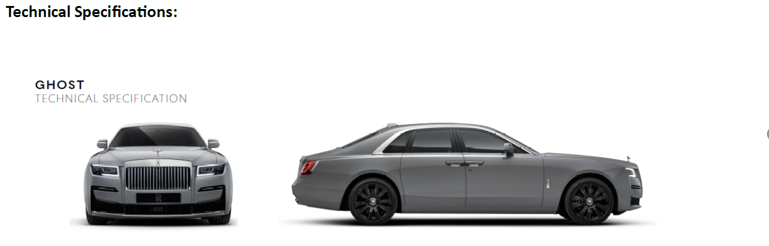 UkuranPanjang kendaraan					5546 mm / 218 in Lebar kendaraan					2148 mm / 85 in Ketinggian kendaraan (Tanpa muatan)		1571 mm / 62 in Jarak roda						3295 mm / 130 in Lingkaran Putar					13.8mBoot Volume						500 literBobotBerat tanpa beban (DIN)   				2490 kg / 5489.5 lbsMesinMesin / silinder / katup				6.75 / 12 / 48 Torsi maksimum @ kecepatan mesin			850 Nm @ 1600 rpmOutput daya @ kecepatan mesin			563 bhp / 571 PS (DIN) / 420 kW @ 5000 rpm Tipe Bahan Bakar					PetrolPerformaKecepatan tertinggi				155 mph / 250 km/h (governed) Akselerasi 	0-60 mph 			4.6 secAkselerasi	0-100 km/h			4.8 secKonsumsi bahan bakarKonsumsi gabungan			15.2-15.7 ltr/100 km / 18-18.6 mpg (lmp) Emisi CO2 (gabungan)		347-358g/km Hasil uji pabrikan. Hasil akselerasi yang sebenarnya dapat bervariasi bergantung pada spesifikasi kendaraan, kondisi jalan dan lingkungan, prosedur pengujian, dan gaya mengemudi. Hasil ini harus digunakan sebagai perbandingan saja dan verifikasi tidak boleh dilakukan di jalan umum.Nilai konsumsi bahan bakar emisi CO2, dan konsumsi energi yang ditampilkan ditentukan sesuai dengan Peraturan Eropa (EC) 715/2007 dalam versi yang berlaku pada saat persetujuan jenis. Rentang yang ditampilkan mempertimbangkan perlengkapan opsional dan berbagai ukuran roda dan ban yang tersedia pada model yang dipilih dan dapat bervariasi selama konfigurasi. Nilainya sudah berdasarkan pada regulasi WLTP baru dan diterjemahkan kembali ke nilai setara NEDC untuk memastikan perbandingan antar kendaraan. Untuk penilaian pajak atau bea lainnya berdasarkan (setidaknya antara lain) emisi CO2, nilai CO2 mungkin berbeda dengan nilai yang dinyatakan di sini.Untuk informasi lebih lanjut tentang konsumsi bahan bakar resmi dan emisi CO2 spesifik mobil penumpang baru dapat dilihat dari “Buku Panduan konsumsi bahan bakar, emisi CO2 dan konsumsi daya mobil penumpang baru”, yang tersedia di semua titik penjualan dan di http: // carfuel data.direct.gov.uk/Detail spesifikasi teknis lengkap tersedia di www.rolls-roycemotorcars.comInformasi Lebih Lanjut:Anda dapat menemukan semua siaran dan kit pers kami, serta berbagai pilihan foto resolusi tinggi yang dapat diunduh di situs web media kami, PressClub.Visual, Roll B dan Film dapat ditemukan disini Kontak:ROLLS-ROYCE | INFORMASI MEDIAROLLS-ROYCE GHOST BARUKESEMPURNAAN DALAM KESEDERHANAANAsia Pasifik– Selatan & TengahAsia Pasifik– Selatan & TengahBussaraporn Charoenkulsak (Gaem)+66 8166 51995bussaraporn.c@rrmcapac.comJoyce Lua+60 16 200 6142joyce.lua@rrmcapac.comCheryl Lim+65 9833 7321cheryl.lim@rrmcapac.comChloe Bui+84 38 7717442 ^chloe@rrmcapac.comHal Serudin+65 6838 9675hal.serudin@rolls-roycemotorcars.comHelpdesk+65 9017 6272 *info@rrmcapac.com+66 830766196*WhatsApp^Zalo